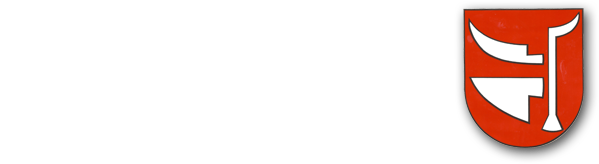 VšeobecnE záväzné nariadenieč. 3/2019o miestnom poplatku za komunálne odpady a drobné stavebné odpady na území obce Dolný Badín pre kalendárny rok 2020Obec Dolný Badín v súlade s ustanovením § 6 ods. 1 zákona č. 369/1990 Zb. o obecnom zriadení v znení neskorších predpisov a podľa zákona č. 582/2004 Z. z. o miestnych daniach a miestnom poplatku za komunálne odpady a drobné stavebné odpady v znení neskorších predpisov   u s t a n o v u j e   toto VZN.§ 1Predmet poplatkuPoplatok za komunálne odpady a drobné stavebné odpady sa platí za komunálne odpady a drobné stavebné odpady, ktoré vznikajú na území obce.Poplatok sa platí za:činnosti nakladania so zmesovým komunálnym odpadom a jeho zneškodnením,triedený zber zložiek komunálneho odpadu, na ktoré sa nevzťahuje rozšírená zodpovednosť výrobcov,náklady spôsobené nedôsledným triedením oddelene zbieraných zložiek komunálneho odpadu, na ktoré sa vzťahuje rozšírená zodpovednosť výrobcov,náklady presahujúce výšku obvyklých nákladov podľa osobitného predpisu /§59 ods. 8 zákona NR SR č. 79/2015 o odpadoch a o zmene a doplnení niektorých zákonov/.§ 2PoplatníkPoplatníkom je:fyzická osoba, ktorá má v obci trvalý pobyt alebo prechodný pobyt, alebo ktorá je na území obce oprávnená užívať byt, nebytový priestor, pozemnú stavbu alebo jej časť alebo objekt, ktorý nie je stavbou alebo záhradu, vinicu, ovocný sad, trvalo trávny porast na iný účel ako na podnikanie, pozemok v zastavanom území obce okrem lesného pozemku a pozemku, ktorý je evidovaný v katastri nehnuteľnosti ako vodná plocha,právnická osoba, ktorá je oprávnená užívať alebo užíva nehnuteľnosť nachádzajúcu sa na území obce na iný účel ako na podnikanie,podnikateľ, ktorý je oprávnený užívať alebo užíva nehnuteľnosť nachádzajúcu sa na území obce na účel podnikania.Poplatok platí vlastník nehnuteľnosti, nájomca alebo užívateľ nehnuteľnosti.Ak viacero poplatníkov žije v spoločnej domácnosti, plnenie povinnosti poplatníka môže za ostatných členov tejto domácnosti na seba prevziať jeden z nich. Za poplatníka, ktorý nie je spôsobilý na právne úkony v plnom rozsahu, plní povinnosti poplatníka jeho zákonný zástupca, prípadne opatrovník. Povinnosti poplatníka nesmie za iného prevziať alebo plniť osoba, ktorá sa dlhodobo zdržiava mimo územia Slovenskej republiky alebo je nezvestná. Tieto skutočnosti, ako aj ich zmeny je osoba, ktorá za iného plní povinnosti poplatníka povinná oznámiť obci.Poplatková povinnosť vzniká dňom, ktorým nastane skutočnosť uvedená v §2 ods. 1.U poplatníkov podľa ods. 1 písm. a) sa bude vychádzať najmä z údajov centrálnej evidencie obyvateľov vedenej v evidencii obyvateľstva obce (trvalý a prechodný pobyt) a z údajov katastra nehnuteľností.§ 3Sadzba poplatkuPre poplatníka s trvalým alebo prechodným pobytom sadzba poplatku je 0,0452 € za osobu a kalendárny deň /t. j. 16,50 € - za osobu a rok/.Pre poplatníka, ak ide o osobu, ktorá je na území obce vlastníkom alebo je oprávnená užívať alebo užíva nehnuteľnosť je sadzba: 0,0452 € za kalendárny deň /t. j. 16,50 € za rok – chalupári/.Pre poplatníka PO alebo FO, ktorá má zriadenú na území obce prevádzkareň je sadzba poplatku 0,0452 € na osobu (počet zamestnancov prevádzky, podniku, družstva.... či organizácie akejkoľvek právnej formy) a kalendárny deň /t. j. 16,50 € na osobu a rok/.Poplatok za drobné stavebné odpady:pre zber drobných stavebných odpadov, ktoré sú zaradené do režimu množstvového zberu /podľa § 81 ods. 20 zákona č. 79/2015 Z. z. o odpadoch/ stanovuje sa sadzba poplatku 0,05178 € za kilogram drobných stavebných odpadov bez obsahu škodlivín (podľa platného cenníka spoločnosti Marius Pedersen na rok 2020). Miesto skládky pre producenta drobného stavebného odpadu je regionálna skládka Veľký Krtíš.§ 4Určenie poplatkuPoplatok sa určuje na obdobie príslušného kalendárneho roka a poplatníka.Poplatok za osobu uvedenú v § 2 ods. 1 tohto nariadenia sa určí ako súčin sadzby poplatku v § 3 a počtu kalendárnych dní v príslušnom kalendárnom roku.Ak poplatník plní povinnosti aj za ostatných členov spoločnej domácnosti, jeho poplatok sa určí v rozsahu súčtu poplatkov za všetkých členov spoločnej domácnosti.         § 5            Oznamovacia povinnosťPoplatník je povinný do jedného mesiaca odo dňa vzniku povinnosti oznámiť vznik a platiť poplatok. Odo dňa, keď nastala skutočnosť, ktorá má vplyv na vznik, zánik poplatkovej povinnosti, ako aj od skončenia obdobia určeného obcou, za ktoré platil poplatok v prípade, ak došlo k zmene už ohlásených údajov, ohlásiť obci:svoje meno, priezvisko, dátum narodenia, adresu trvalého pobytu, adresu prechodného pobytu (ďalej len „identifikačné údaje“), ak je poplatníkom osoba podľa § 2 ods. 1 písm. b), c) názov alebo obchodné meno, sídlo alebo miesto podnikania, identifikačné číslo,identifikačné údaje iných osôb, ak za nich plní povinnosti poplatníka, podľa § 2 ods. 3.Údaje rozhodujúce pre určenie poplatku podľa § 4, spolu s ohlásením predloží do 31.1. príslušného kalendárneho roka aj doklady potvrdzujúce uvádzané údaje, ak súčasne požaduje odpustenie poplatku, aj doklady podľa § 6, ktoré odôvodňujú odpustenie poplatku.Ak údaje rozhodujúce pre odpustenie časti poplatku nastanú v priebehu roka a to z dôvodu: zmena trvalého či prechodného pobytu osoby, smrť osoby a zánik prevádzkarne, obec pomernú časť poplatku poplatníkovi alebo príbuznej osobe vráti. Poplatník je oprávnený podať obci žiadosť aj v prípade, ak zistí, že jeho povinnosť platiť poplatok má byť nižšia, ako mu bola vyrubená, alebo ak žiada o odpustenie poplatku z dôvodu, že neužíva nehnuteľnosť, ktorú je oprávnený užívať     /predpokladaný celoročný pobyt mimo SR/.Žiadosť sa podáva na predpísanom tlačive, ktoré si poplatník vyžiada na Obecnom úrade. Oznamovacia povinnosť sa nevzťahuje na novonarodené deti v aktuálnom roku, pretože obec nevyrubuje v roku narodenia poplatok za komunálny odpad. § 6Odpustenie od poplatkuObec poplatníkovi vráti poplatok alebo jeho pomernú časť, ak tento hodnoverným spôsobom preukáže zánik poplatkovej povinnosti v priebehu zdaňovacieho obdobia.Obec sadzbu poplatku odpustí poplatníkovi – fyzickej osobe, ktorá má v obci trvalý pobyt alebo prechodný pobyt, ak takýto poplatník preukáže, že v zdaňovacom období sa nebude nezdržiavať na území obce z dôvodu pobytu mimo územia SR /pracovné povinnosti, štúdium, pobyt..../.O vrátenie alebo odpustenie poplatku je poplatník povinný požiadať podaním písomnej žiadosti, ktorej vzor je uvedený v prílohe tohto VZN.Prílohou žiadosti o vrátenie alebo odpustenie poplatku musí byť niektorý z nasledovných dokladov:Pracovné vízaDoklad vecne príslušného úradu o pobyte v zahraničí alebo potvrdenie zamestnávateľa zo zahraničiaPotvrdenie o povolení pobytu v zahraničíPotvrdenie o výkone trestuPotvrdenie o umiestnení klienta v ústave sociálnej starostlivosti alebo v obdobnom zariadení mimo územia obce,Potvrdenie, že osoba je vyhlásená za nezvestnúČestné vyhlásenie príbuzného, ktorý doposiaľ prevzal povinnosť platiť poplatok za osobu/y, ktoré sú celoročne mimo územia SR a hore uvedené druhy potvrdení písm. a, b, c, nevedia od nich získať z dôvodu, že sa počas celého roka nevracajú na územie obce,Doklady zo zahraničia, ktoré sú napísané v cudzom jazyku /okrem českého jazyka/, musia mať úradný preklad do slovenského jazyka. Doklady písm. d), e), f), nie je možné nahradiť čestným vyhlásením.Ak v zdaňovacom období si poplatník neuplatnil nárok na odpustenie poplatku najneskôr do 31. 01. príslušného zdaňovacieho obdobia podaním žiadosti a v tejto lehote nepredloží príslušné doklady, podľa § 5 ods. 1 písm. a), b), c) a § 6 nárok na odpustenie poplatku za toto zdaňovacie obdobie zaniká. Poplatok sa odpustí len v prípade, ak poplatník si riadne plní poplatkovú povinnosť a nemá evidované nedoplatky z dôvodu neplatenia poplatku za komunálne odpady a drobné stavebné odpady.§ 7Vyrubenie a splatnosť poplatkuPoplatok vyrubí obec rozhodnutím za príslušný kalendárny rok.Poplatok je splatný v zákonnej lehote uvedenej v rozhodnutí.Ak obec zistí alebo na základe ohlásenia poplatník, že poplatok bol vyrubený v nesprávnej výške alebo že nastali skutočnosti, ktoré majú vplyv na zmenu výšky poplatku obec upraví výšku poplatku do 30 dní odo dňa zistenia tejto skutočnosti.Obec nevracia vyrátaný rozdiel poplatku nižší alebo rovný 5,00 €.§ 8Záverečné ustanovenieDňom účinnosti tohto záväzného nariadenia o miestnom poplatku za komunálne odpady a drobné stavebné odpady sa zrušuje Všeobecne záväzné nariadenie č. 1/2018 o miestnych poplatkoch za komunálne odpady a drobné stavebné odpady na území Obce Dolný Badín na kalendárny rok 2019, zo dňa 7.12.2018.Obecné zastupiteľstvo obce Dolný Badín sa na tomto Všeobecne záväznom nariadení o miestnom poplatku za komunálne odpady a drobné stavebné odpady na území obce Dolný Badín pre kalendárny rok 2020 uznieslo dňa 11. 12. 2019.§ 9ÚčinnosťToto nariadenie nadobúda účinnosť 1. januára 2020.						     ...........................................						       Mgr. Mária Jaďuďová						              starostka obce